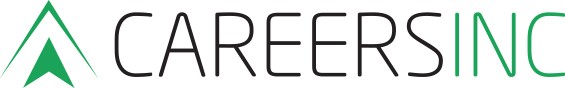 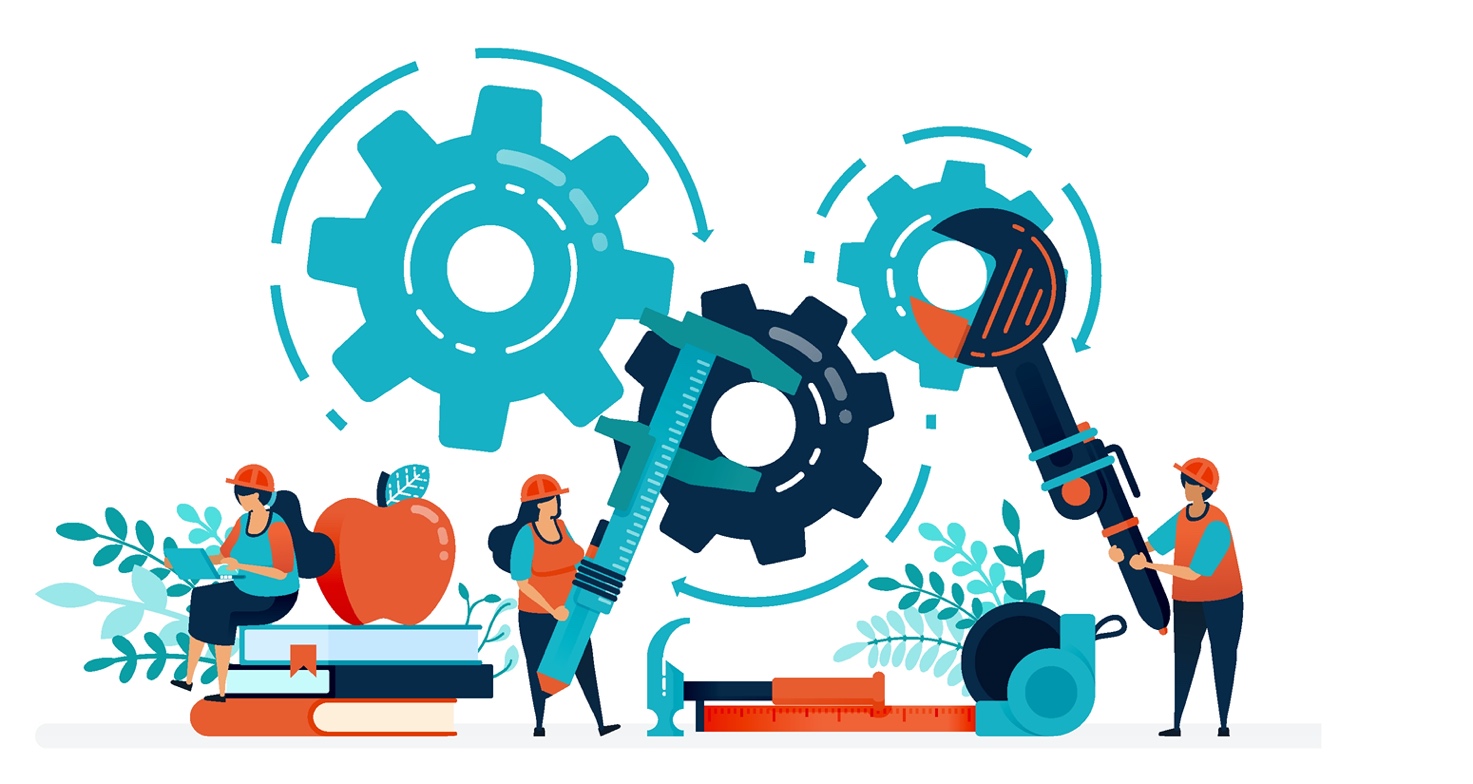 Welcome to your new termly careers newsletter!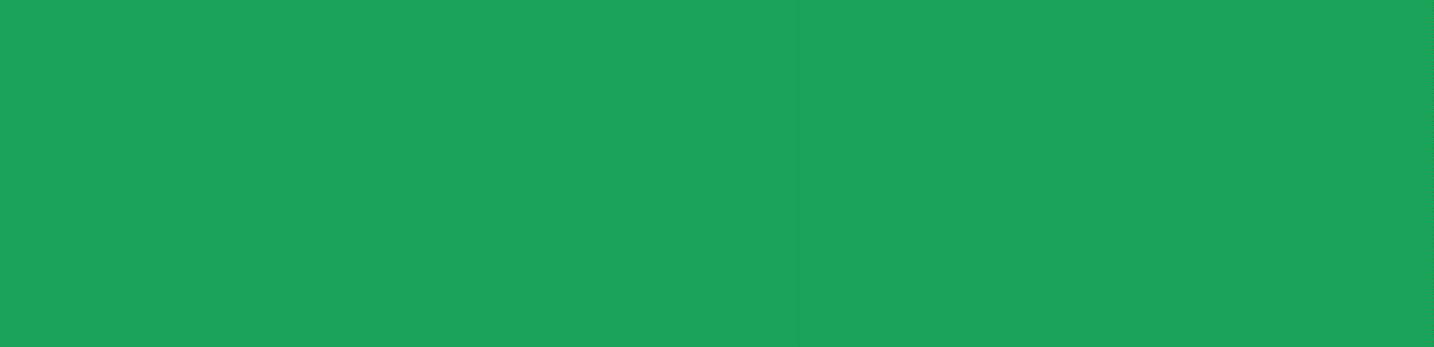 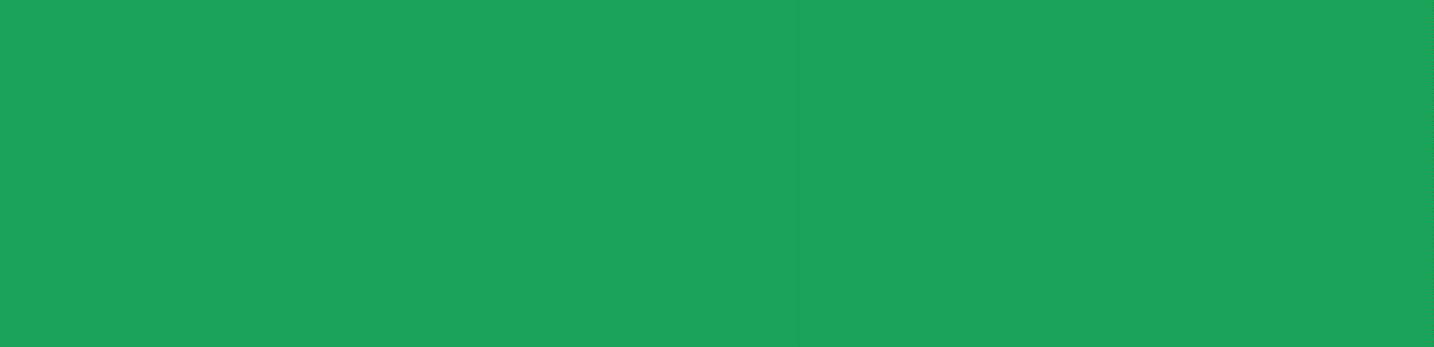       	         SPRING TERM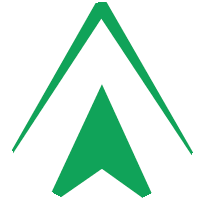 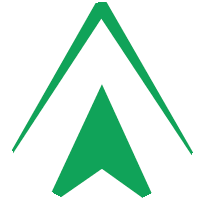 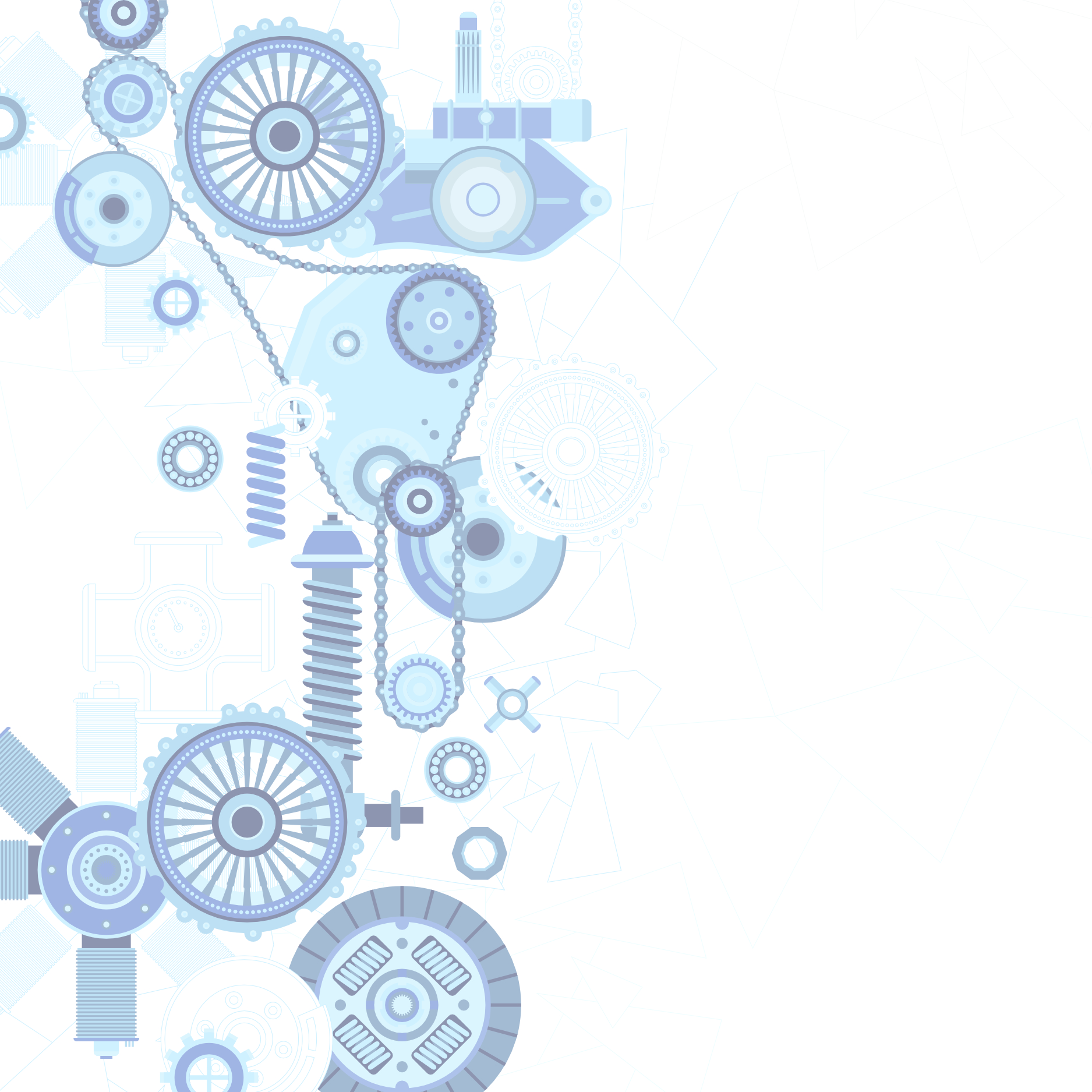 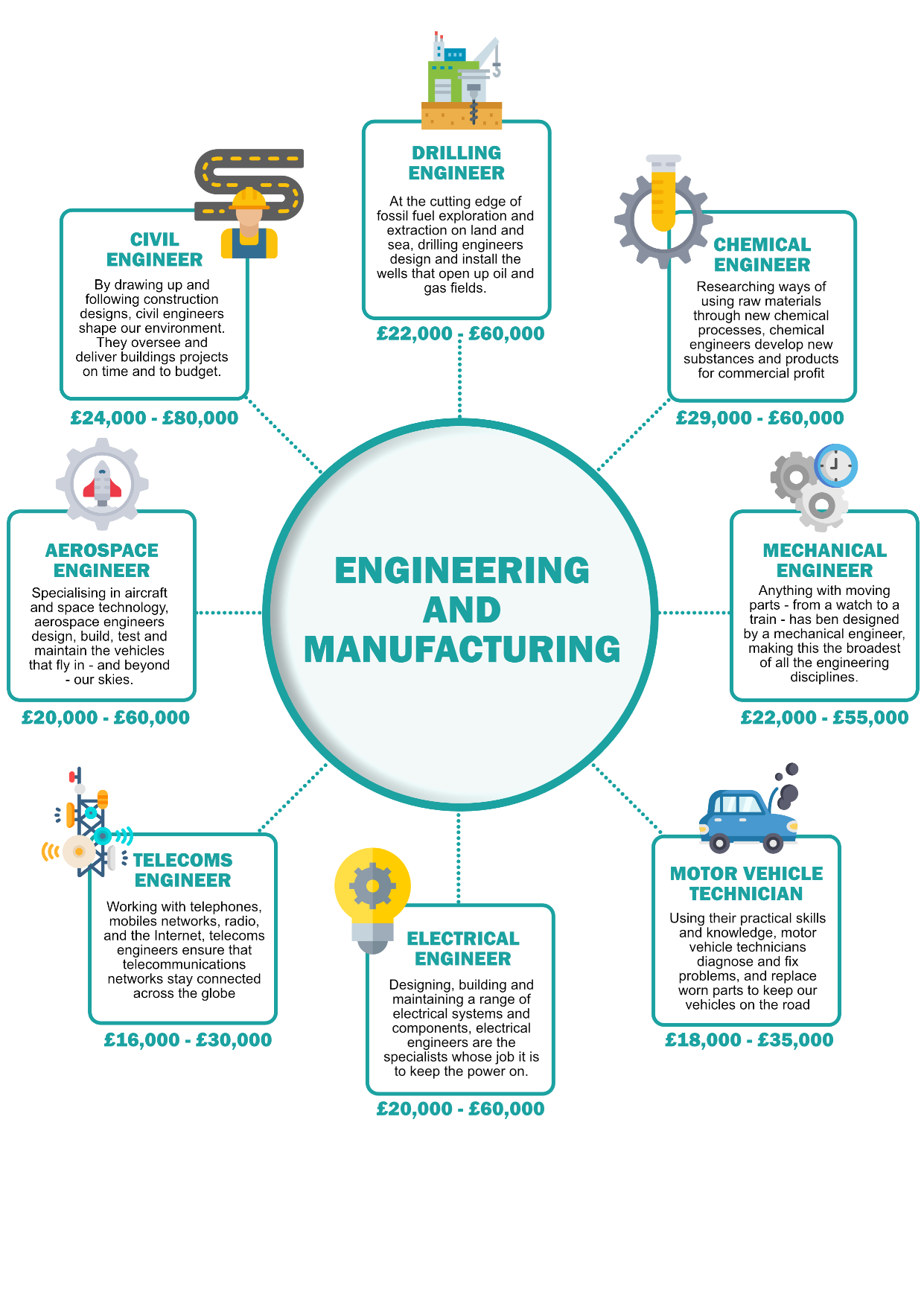 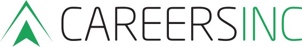   WRITING A CV